Supplemental MaterialAdditional file: Table S1. Baseline characteristics of the study population by screening renal function strataLegend: MI, myocardial infarction; PCI, percutaneous coronary intervention; CABG, coronary-artery bypass grafting; HF, heart failure; PAD, peripheral artery disease; AFib, atrial fibrillation; eGFR, estimated glomerular filtration rate; ACS, acute coronary syndrome; SBP, systolic blood pressure; DBP diastolic blood pressure; ACEi/ARBs, angiotensin converting enzyme inhibitors/angiotensin receptor blockers; UACR, urinary albumin-to-creatinine ratio.*eGFR at randomization, that occurred 9 (7-13) days after the baseline visit. Stratification according to renal function was performed at the baseline visit, as follows: 1) “normal renal function” stratum if eGFR ≥60 ml/min/1.73m2 or 2) “impaired renal function” stratum if eGFR <60 ml/min/1.73m2.Additional file: Table S2. Baseline and changes from baseline to the last visit for lipoproteins, UACR and estimated glomerular filtration rateLegend: HDL, high-density lipoprotein; LDL, low-density lipoprotein; eGFR, estimated glomerular filtration rate in ml/min/1.73m2; Inter. P, p-value for interaction between eGFR strata and treatment allocation for each outcome in a linear regression model.*non-parametric comparisons provide similar results.Additional file: Table S3. Major study end-points: event rates (per 100py) and event rate comparison*P-values for interaction, as follows:- Primary outcome: treatment allocation (alogliptin or placebo) * eGFR stratum, interaction P =0.018 - Cardiovascular death: treatment allocation (alogliptin or placebo) * eGFR stratum, interaction P =0.076 - Non-fatal MI: treatment allocation (alogliptin or placebo) * eGFR stratum, interaction P =0.016- Non-fatal stroke: treatment allocation (alogliptin or placebo) * eGFR stratum, interaction P =0.29 - Secondary end-point: treatment allocation (alogliptin or placebo) * eGFR stratum, interaction P =0.028- All-cause death: treatment allocation (alogliptin or placebo) * eGFR stratum, interaction P =0.57 - All cardiovascular deaths: treatment allocation (alogliptin or placebo) * eGFR stratum, interaction P =0.012 - Heart failure hospitalization: treatment allocation (alogliptin or placebo) * eGFR stratum, interaction P =0.33The primary end-point was a composite of cardiovascular death, non-fatal MI and non-fatal strokeThe secondary end point was a composite of death from cardiovascular causes, nonfatal myocardial infarction, nonfatalstroke, or urgent revascularization due to unstable angina within 24 hours after hospital admission.Legend: MI, myocardial infarction; ARD, absolute risk difference.Additional file: Table S4. eGFR changes between the baseline and randomization visit eGFR, estimated glomerular filtration rate in ml/min/1.73m2eGFR at randomization occurred 9 (7-13) days after the baseline visit where the stratification was performed.Additional file: Figure S1. Changes from baseline by treatment arm (within each eGFR stratum) for total, LDL and HDL cholesterol, body mass index, creatinine, eGFR, UACR, systolic and diastolic blood pressure, and c-reactive protein.Total cholesterol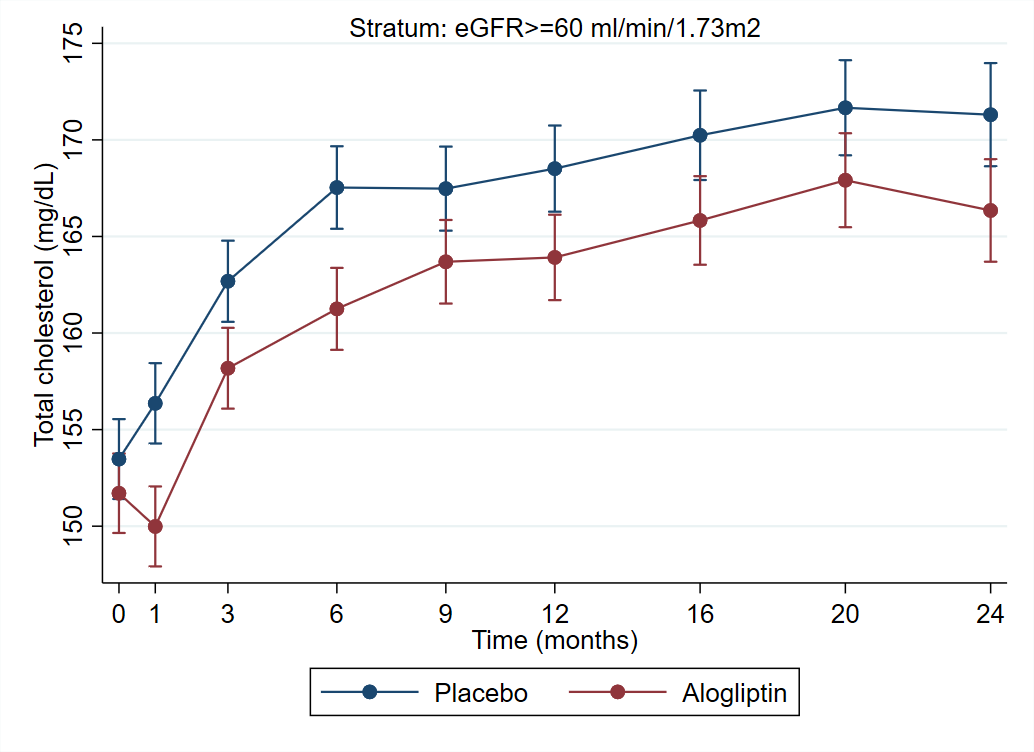 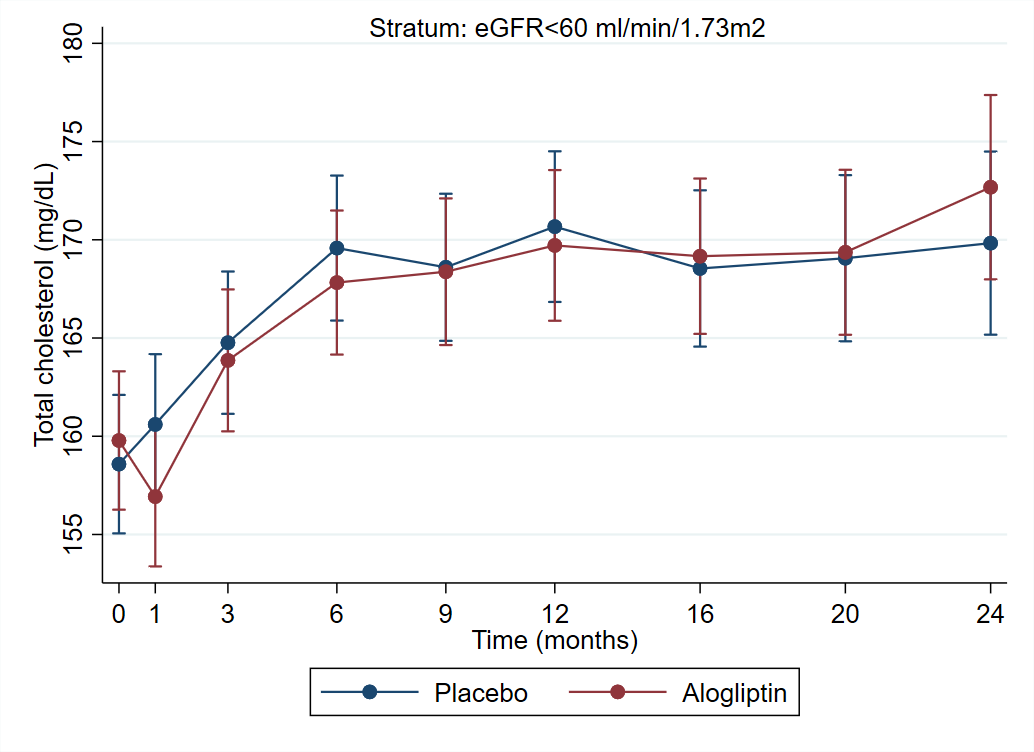 HDL cholesterol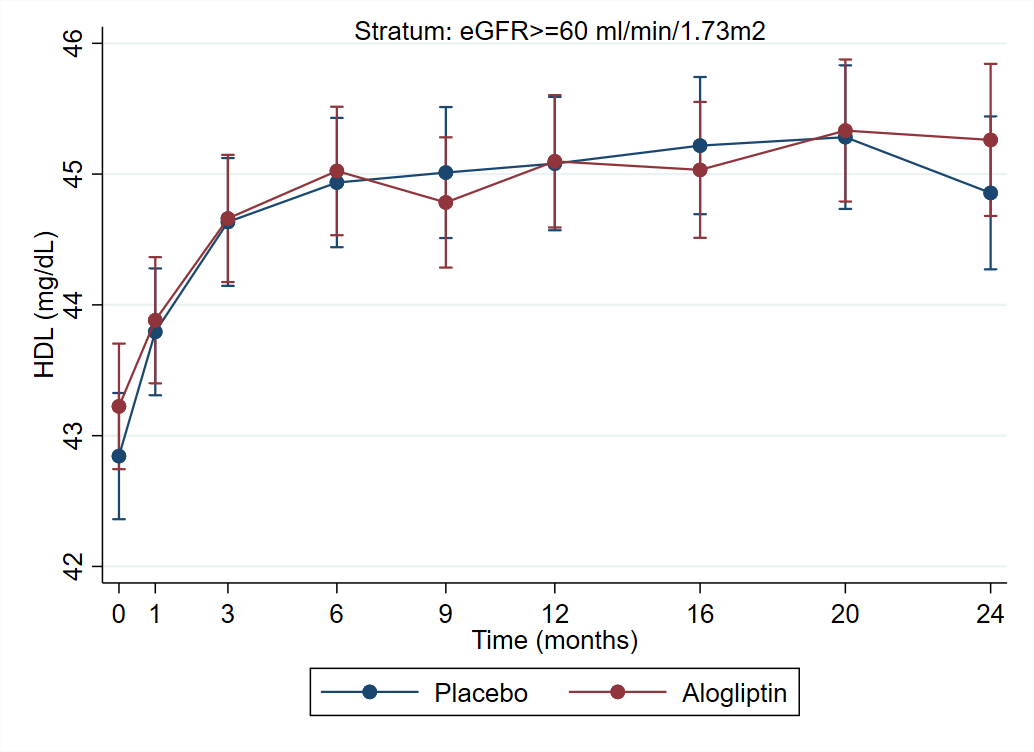 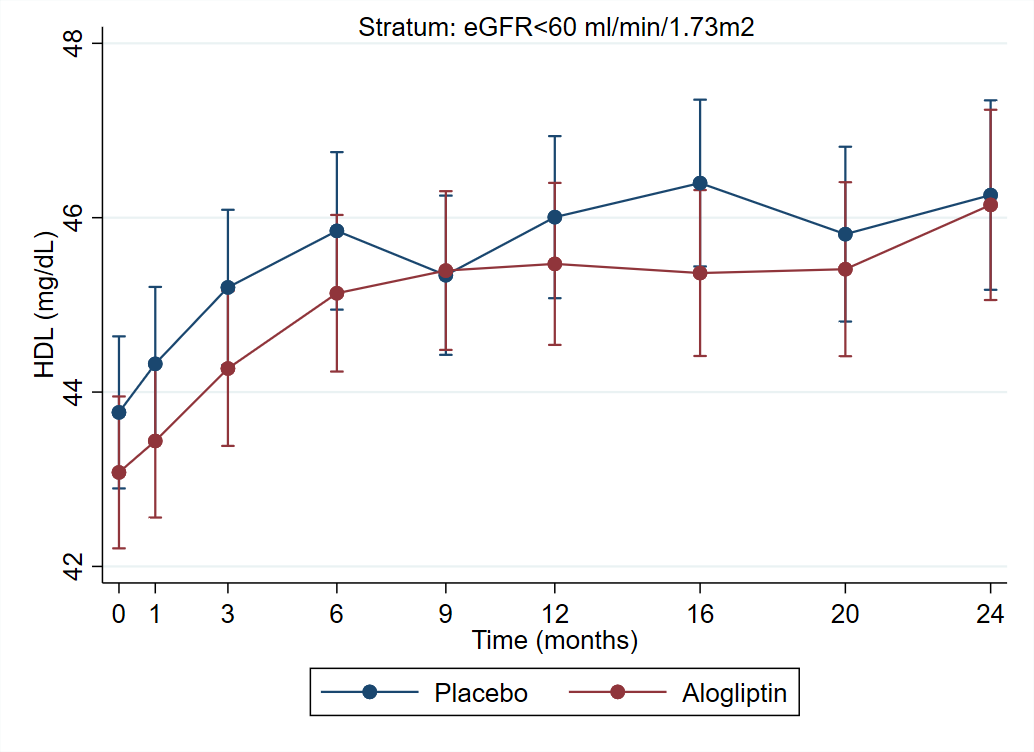 LDL cholesterol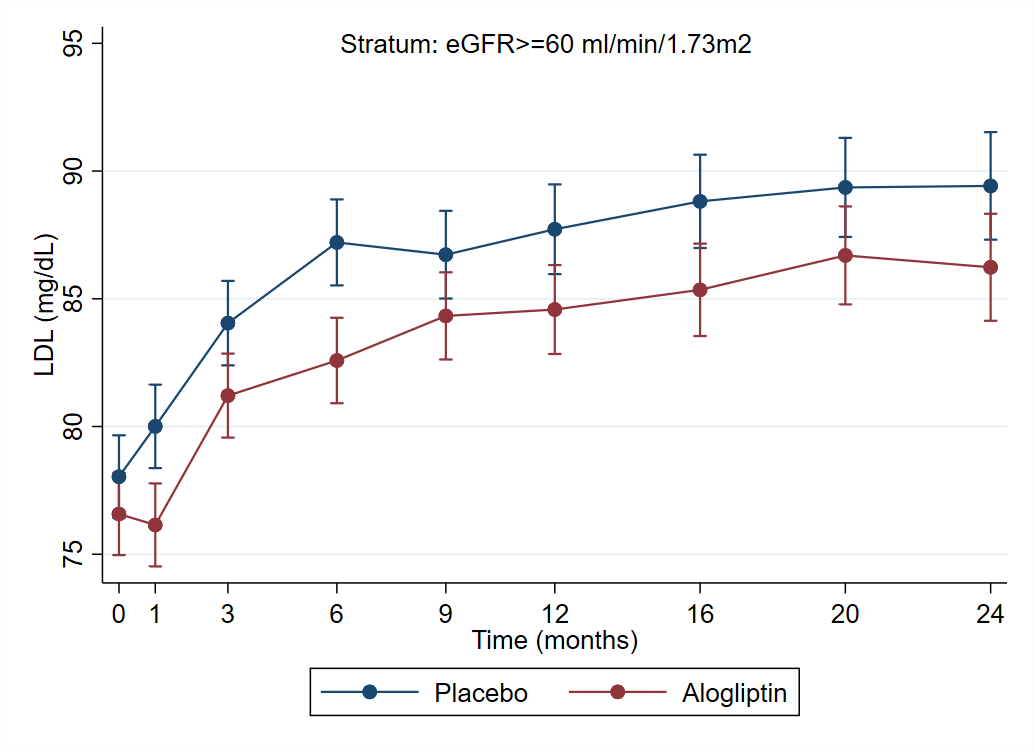 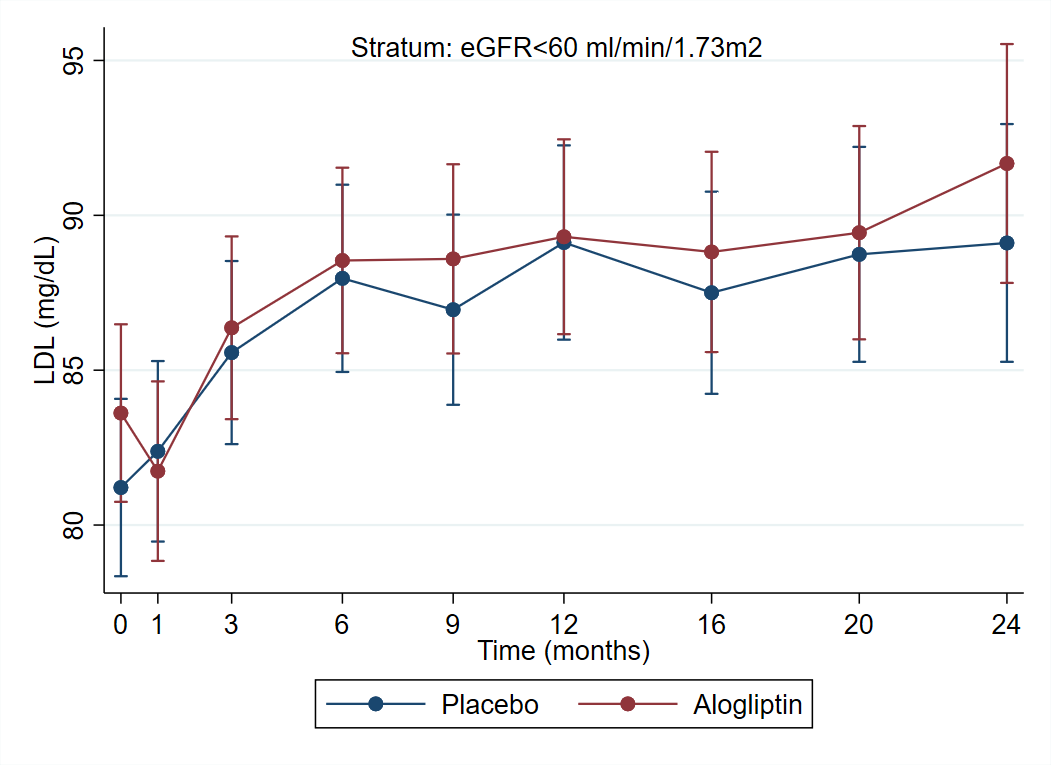 Triglycerides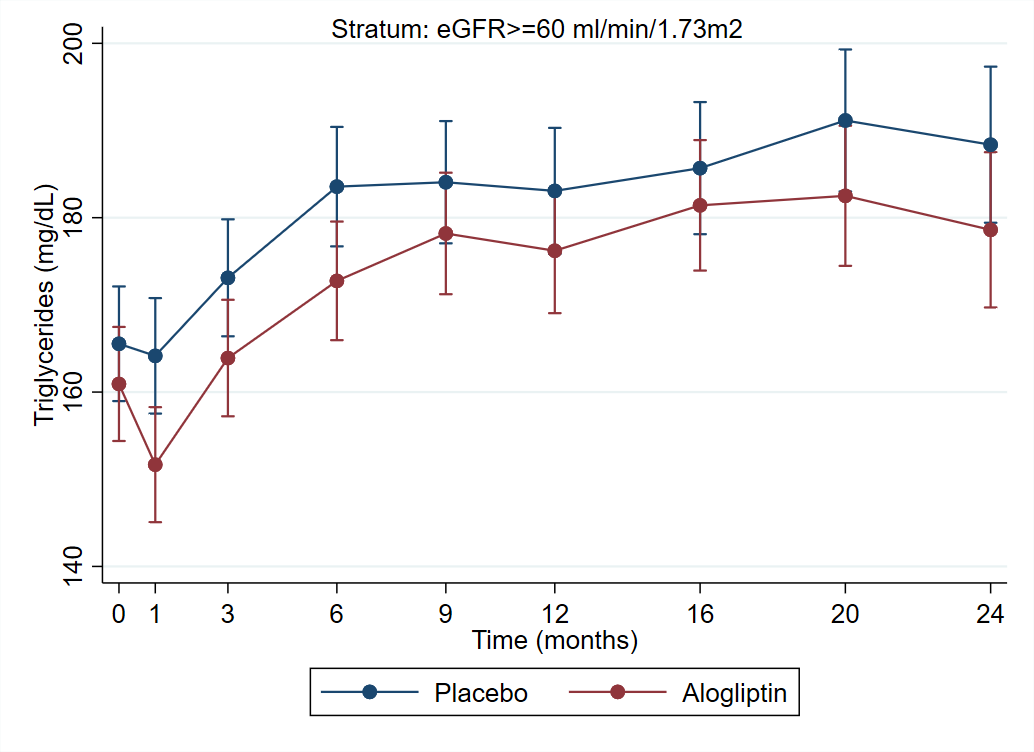 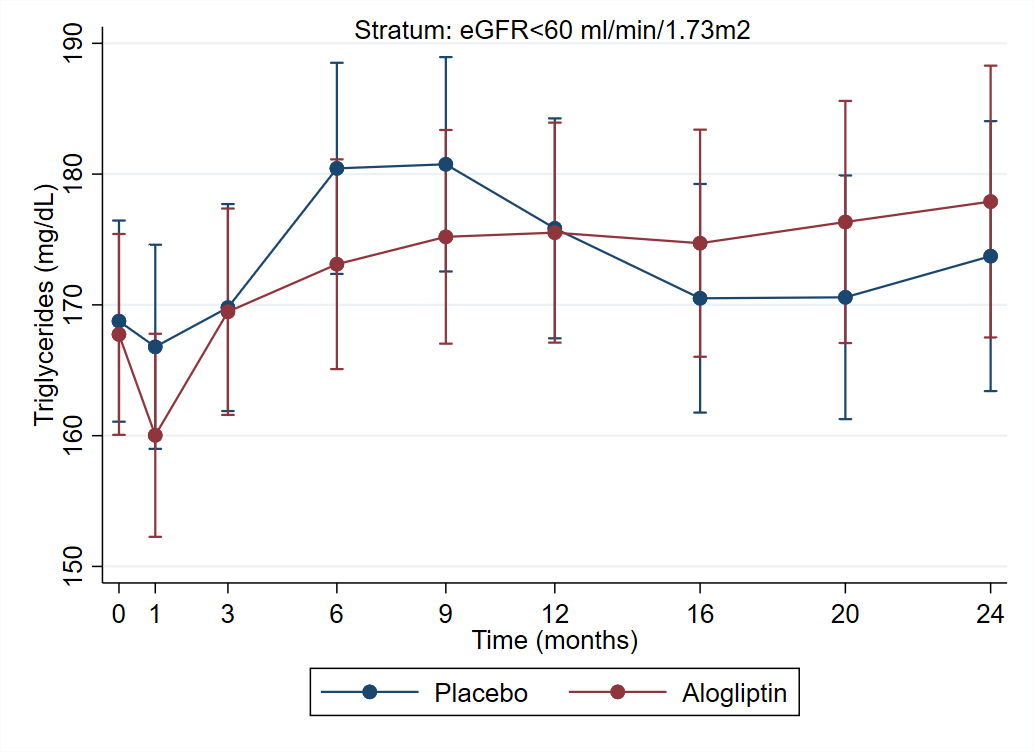 SBP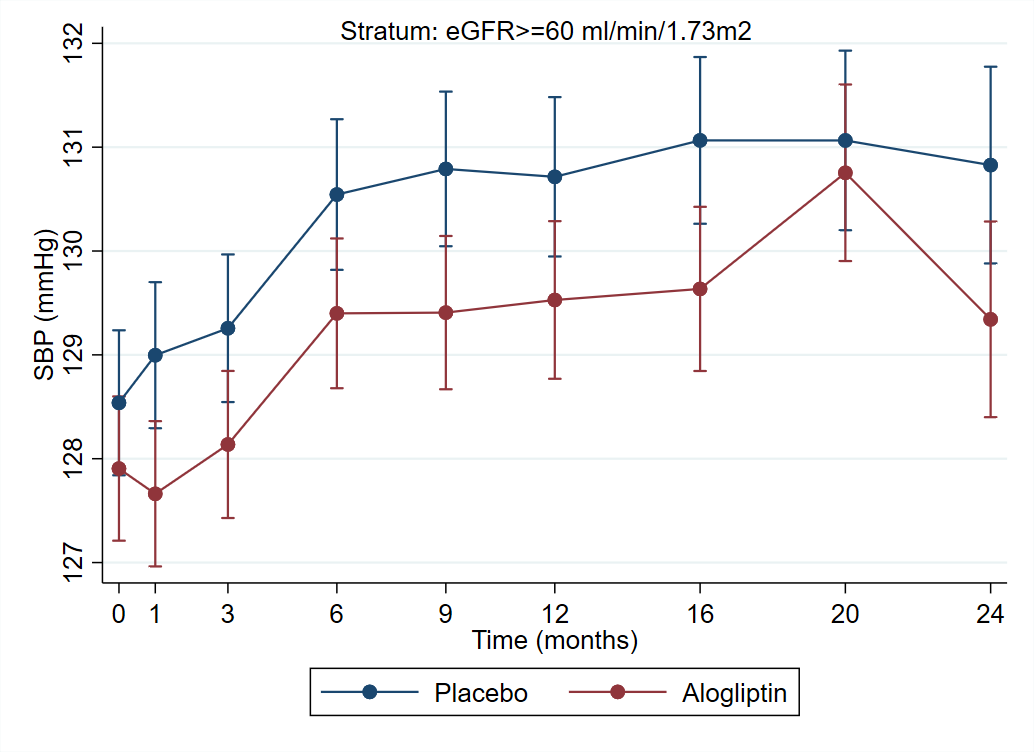 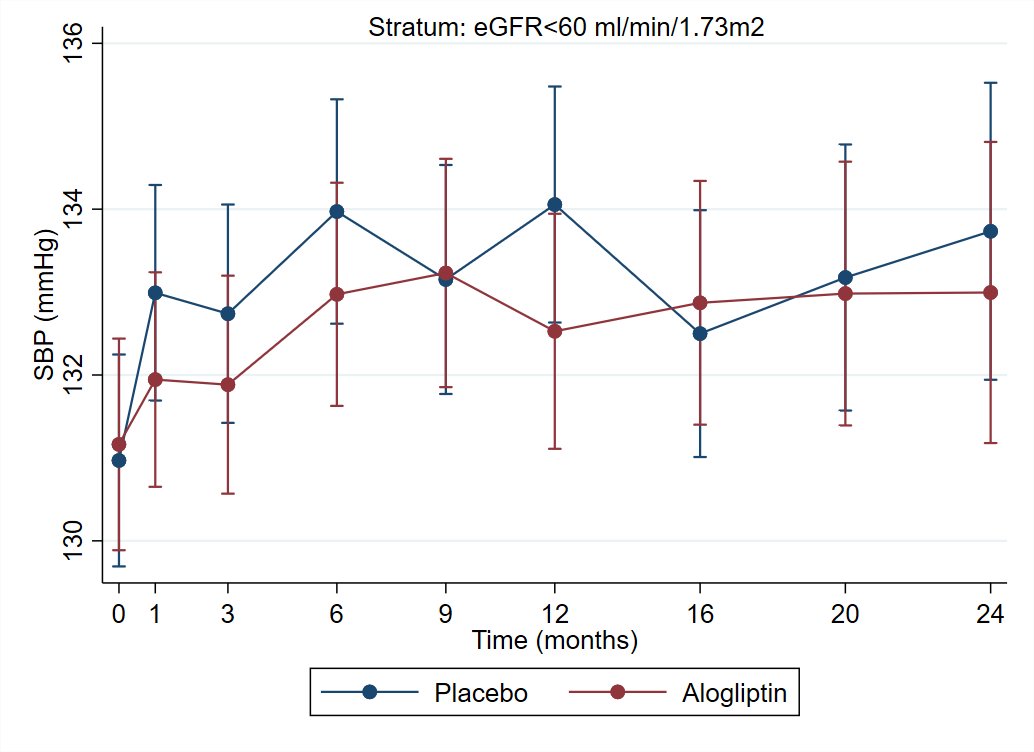 DBP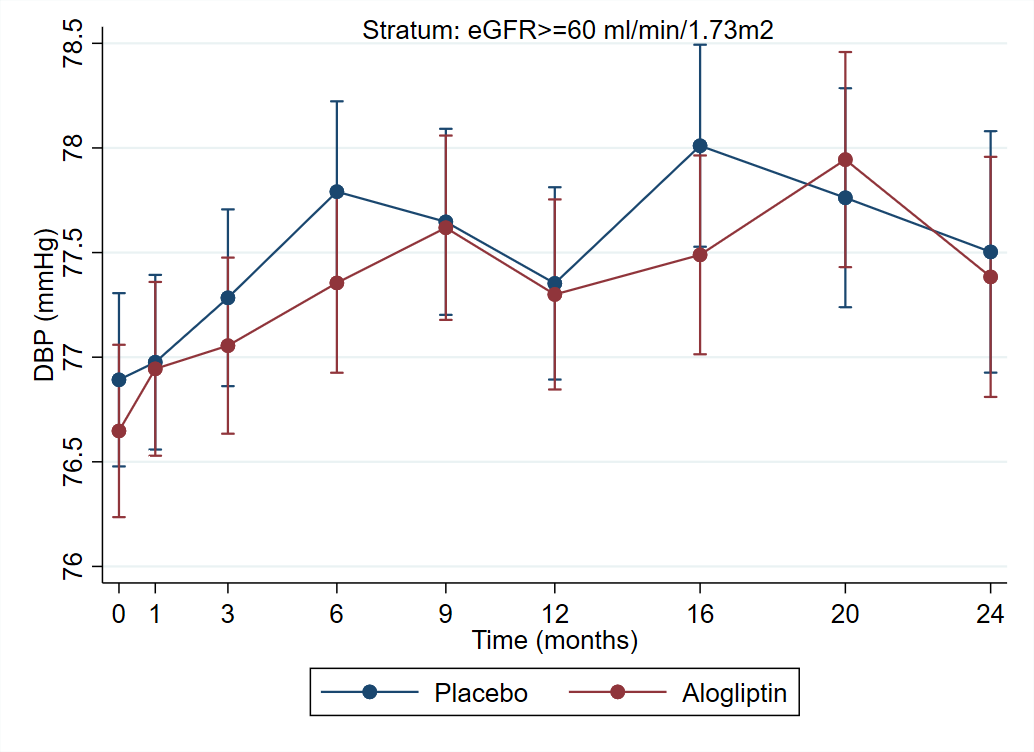 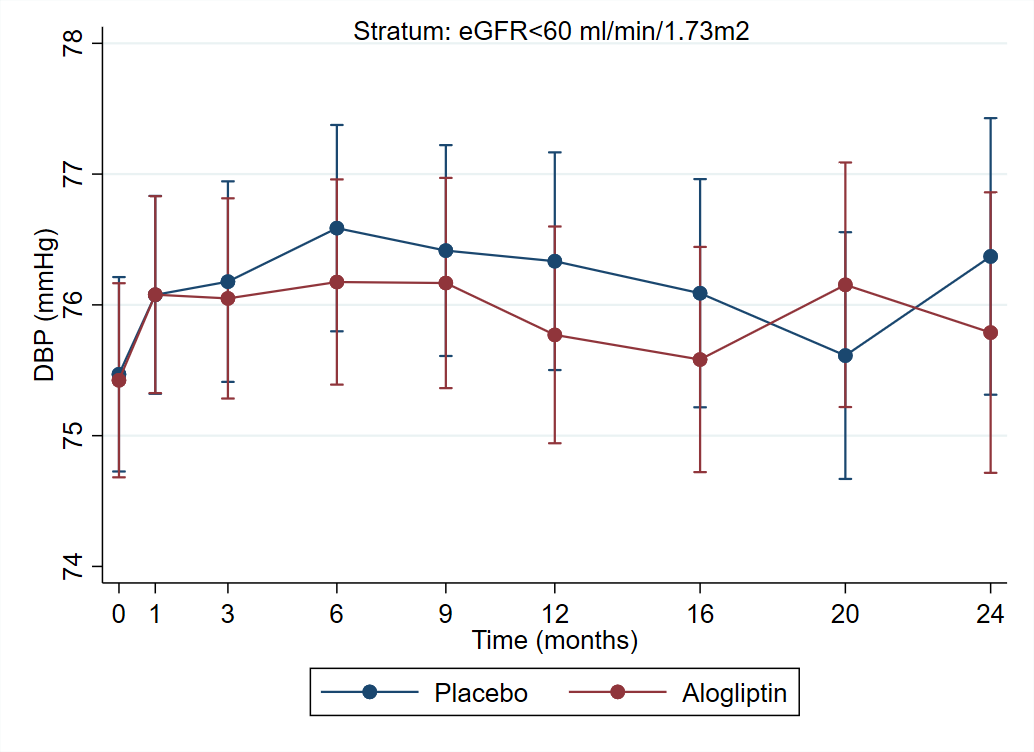 BMI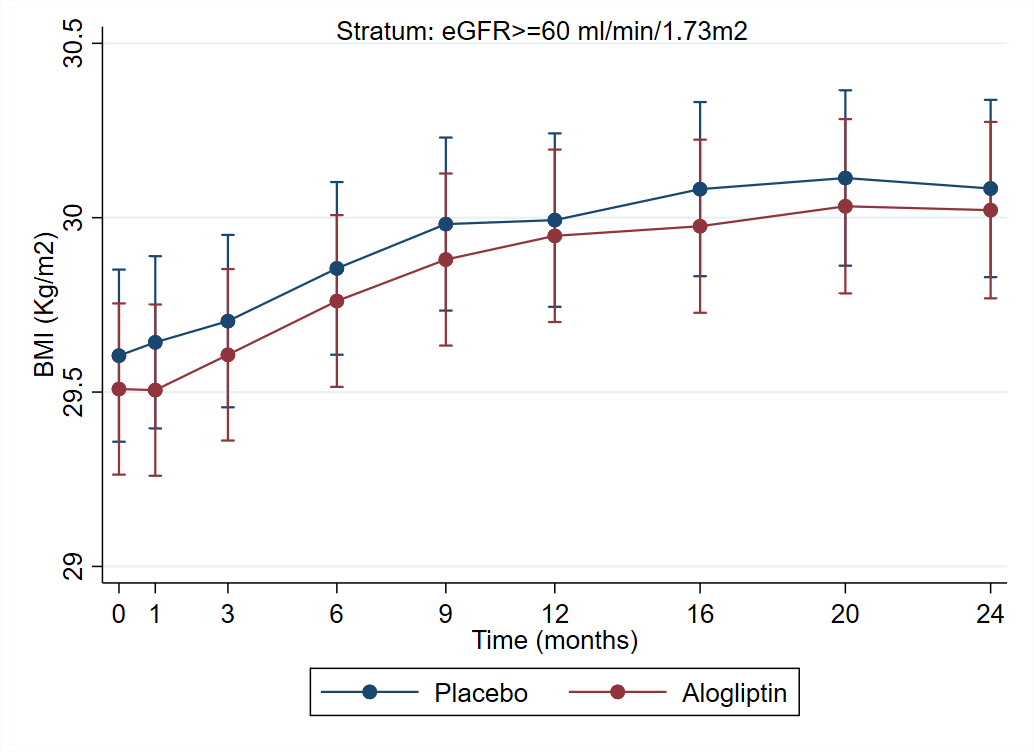 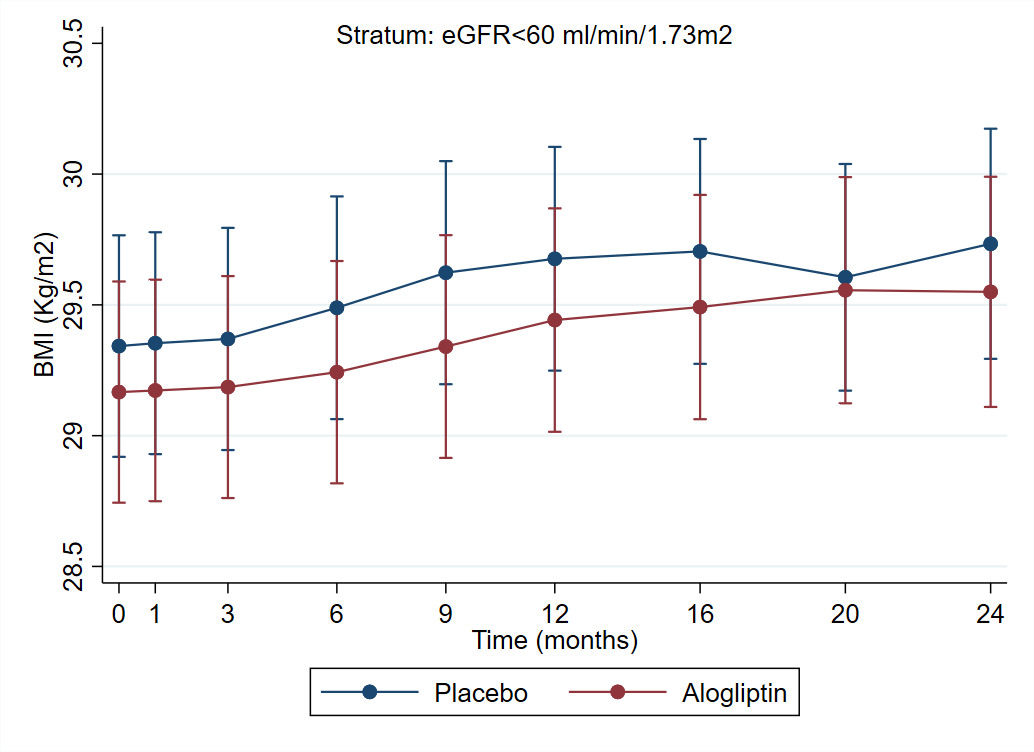 Creatinine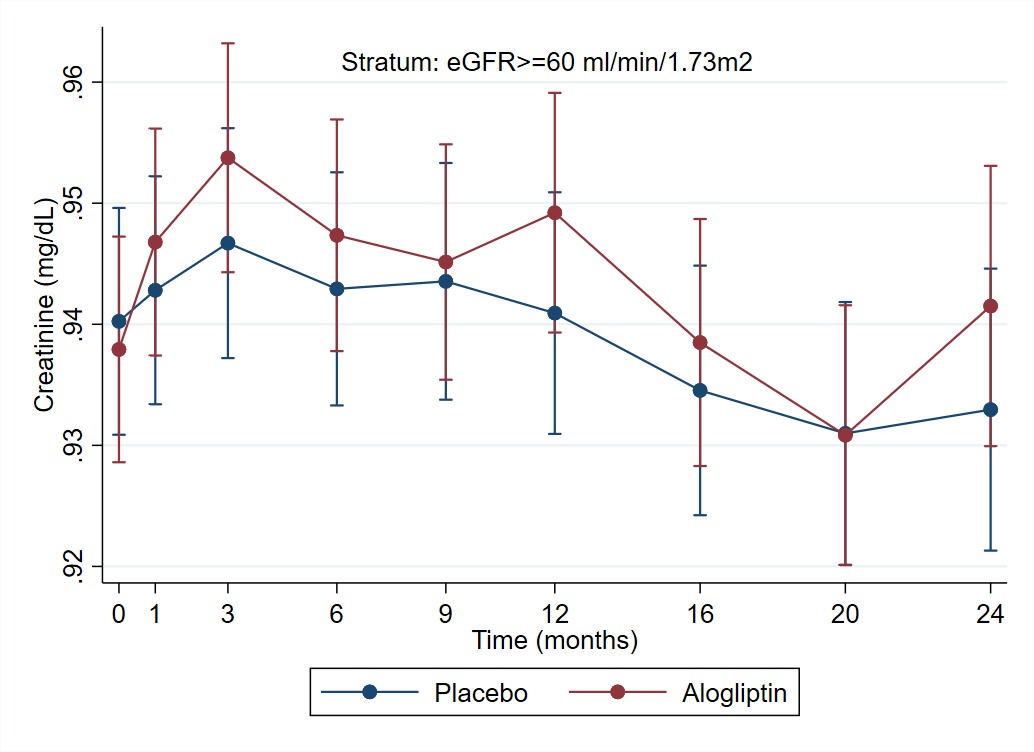 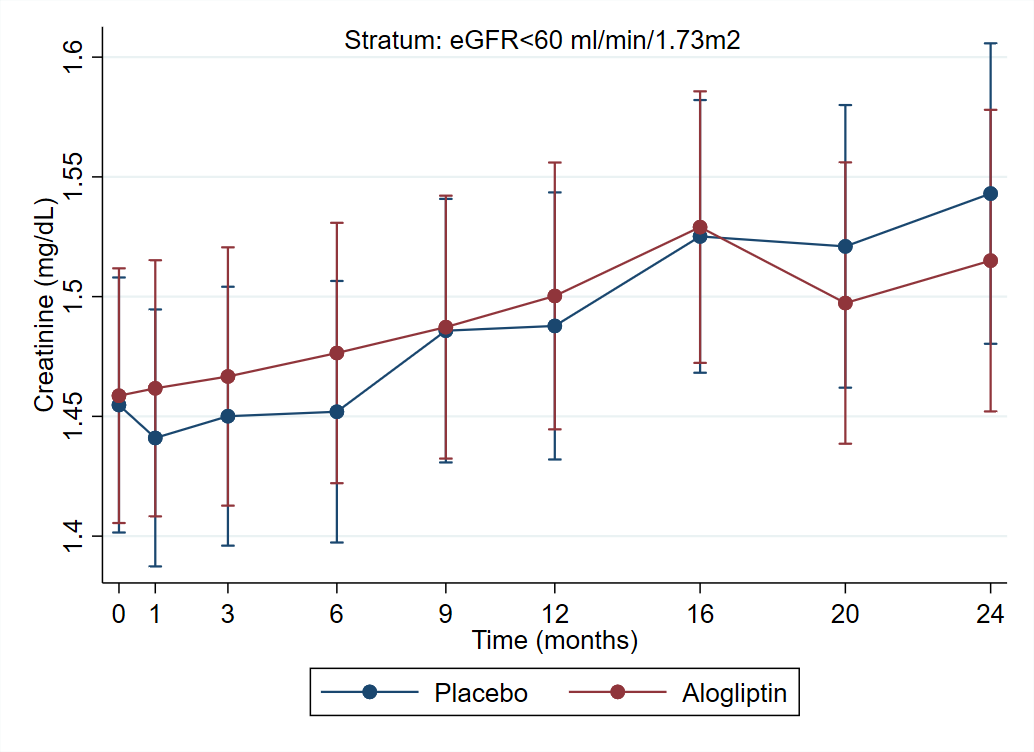 eGFR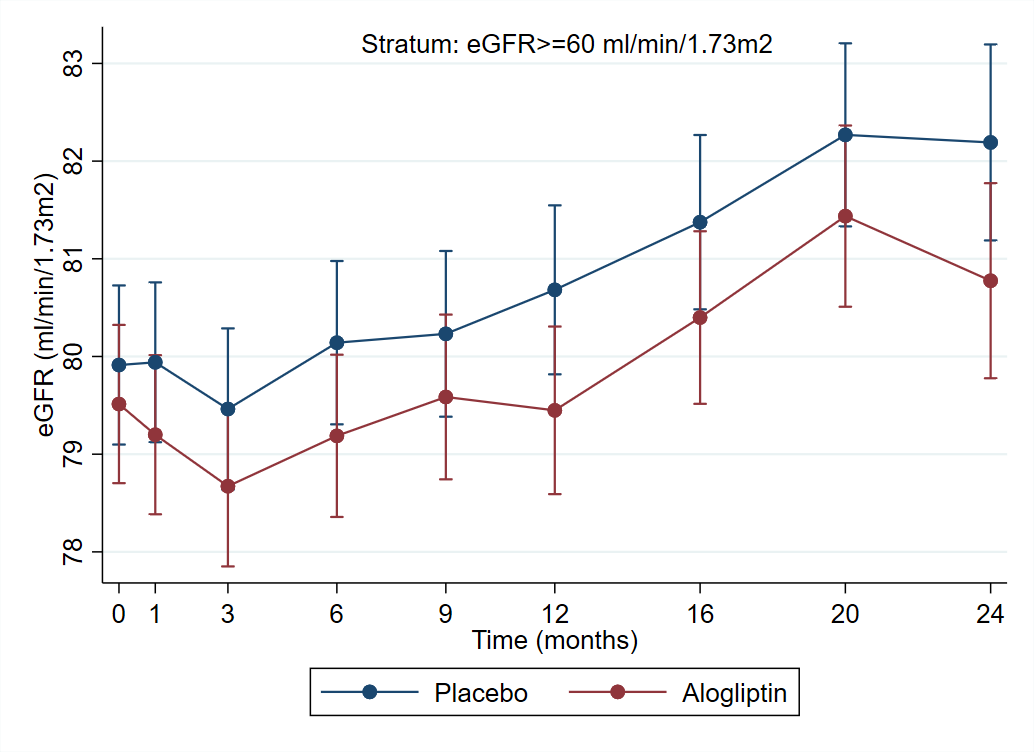 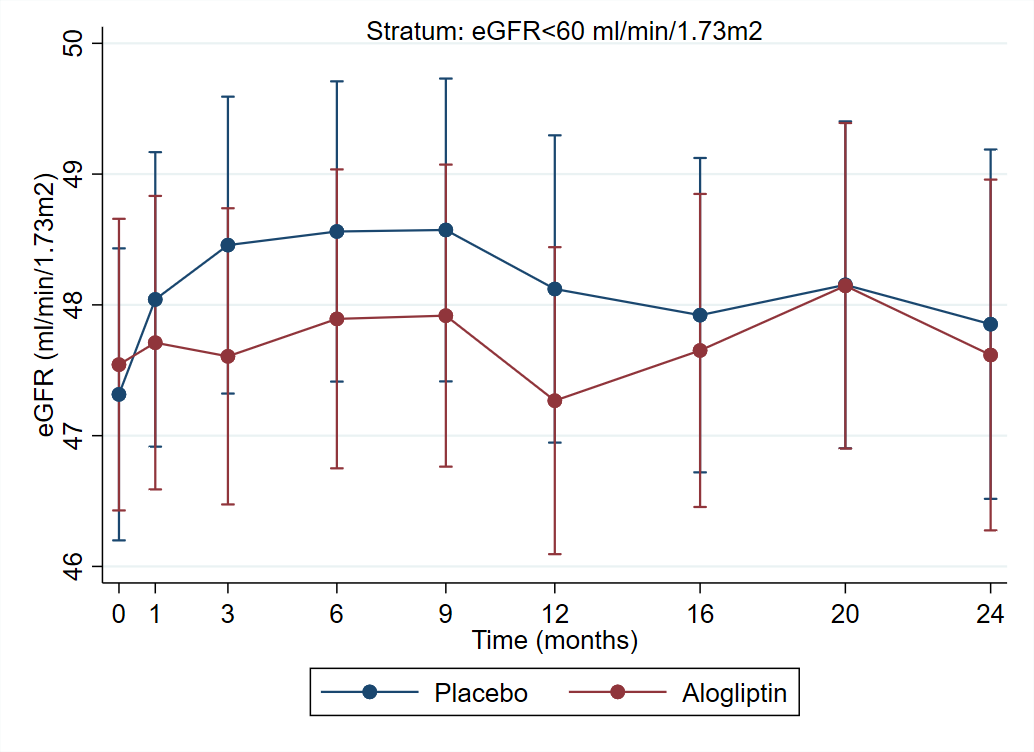 UACR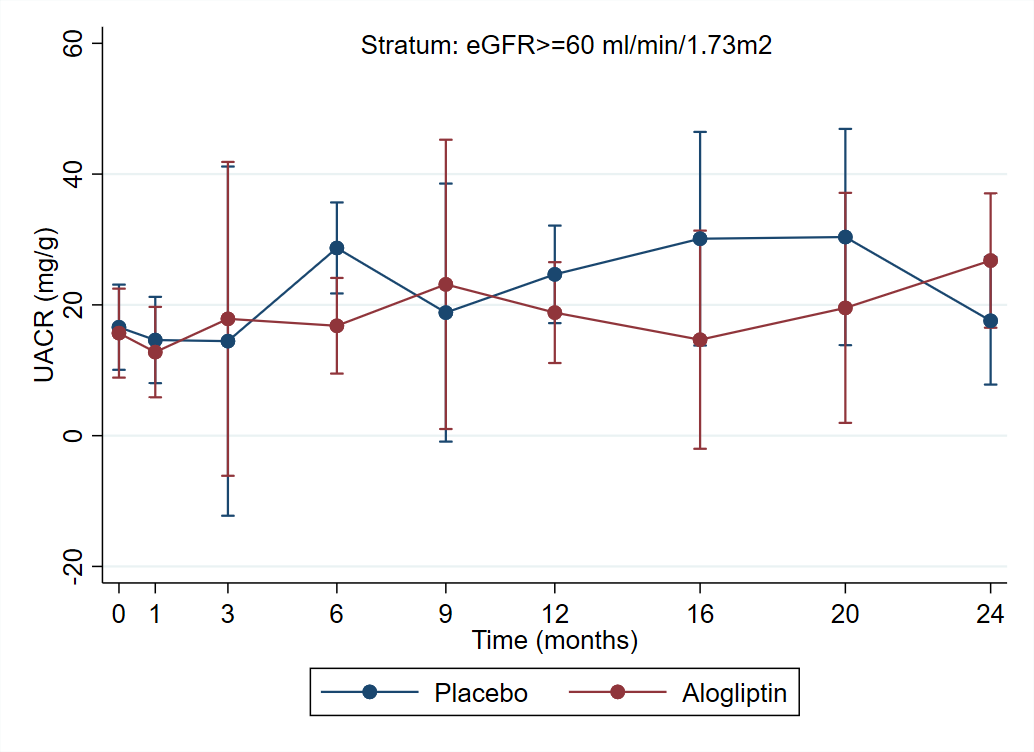 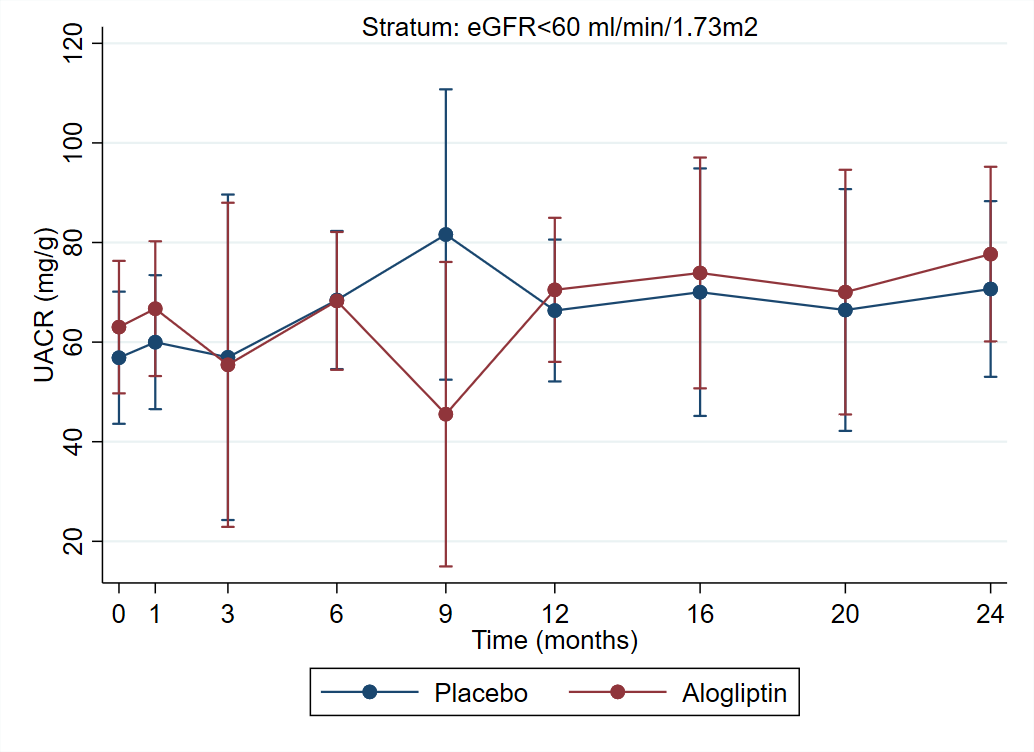 C-reactive protein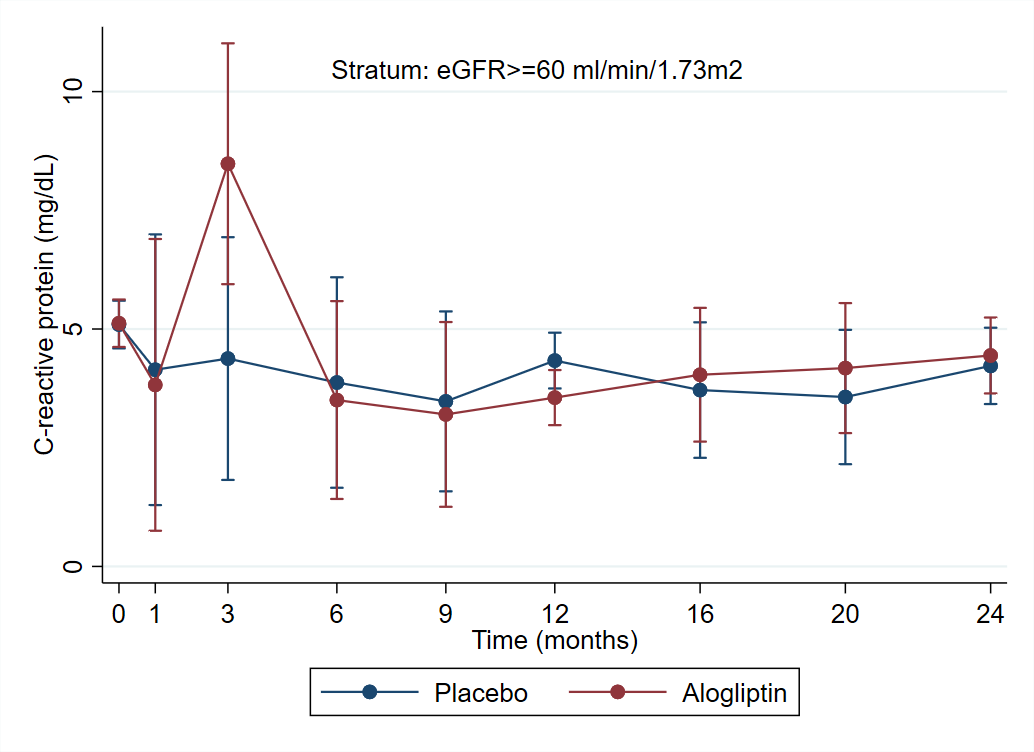 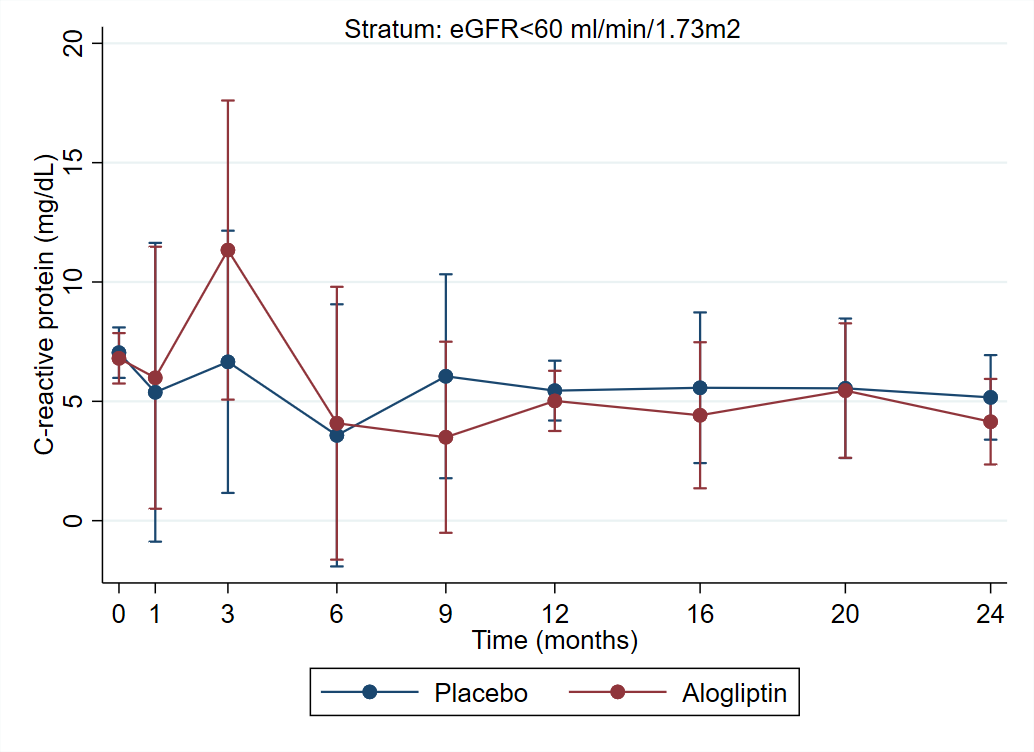 P-value >0.05 for all comparisons (multiple comparison adjusted global effect of alogliptin vs. placebo). The p-values for each measure within the eGFR strata are:eGFR≥60:Total cholesterol =0.23HDL cholesterol =0.39LDL cholesterol =0.14Triglycerides =0.73SBP =0.58DBP =0.70BMI =0.86Creatinine =0.62eGFR =0.76UACR =0.34C-reactive protein =0.29eGFR<60:Total cholesterol =0.42HDL cholesterol =0.52LDL cholesterol =0.84Triglycerides =0.24SBP =0.61DBP =0.86BMI =0.67Creatinine =0.75eGFR =0.54UACR =0.76C-reactive protein =0.96Legend: SBP, systolic blood pressure; DBP, diastolic blood pressure; BMI, body mass index; eGFR, estimated glomerular filtration rate; UACR, urinary albumin-to-creatinine ratio.Characteristics eGFR≥60 stratumeGFR<60 stratump-valueN.39461434Age (yrs), mean ± SD59.0 ± 9.466.0 ± 9.5<0.001Age ≥65 yrs1103 (28.0%)804 (56.1%)<0.001Male sex2840 (72.0%)811 (56.6%)<0.001Diabetes duration (yrs), median (IQR)6.3 (2.3, 11.8)10.3 (4.4, 17.0)<0.001BMI (kg/m2), mean ± SD29.6 ± 5.529.3 ± 5.80.080Race<0.001White2935 (74.4%)974 (67.9%)Asian729 (18.5%)360 (25.1%)Black162 (4.1%)54 (3.8%)Other120 (3.0%)46 (3.2%)Geographic Region<0.001United States, Canada626 (15.9%)227 (15.8%)Mexico, Central/South America1014 (25.7%)379 (26.4%)Western Europe, Australia, New Zealand, Middle East474 (12.0%)142 (9.9%)Eastern Europe, Africa1162 (29.4%)346 (24.1%)Asia/Pacific670 (17.0%)340 (23.7%)Smoking627 (15.9%)107 (7.5%)<0.001Hypertension3176 (80.5%)1293 (90.2%)<0.001Previous MI3459 (87.7%)1275 (88.9%)0.21PCI2501 (63.4%)871 (60.7%)0.077CABG458 (11.6%)230 (16.0%)<0.001HF history975 (24.7%)558 (38.9%)<0.001Previous stroke234 (5.9%)154 (10.7%)<0.001PAD309 (7.8%)205 (14.3%)<0.001AFib209 (5.3%)167 (11.6%)<0.001eGFR* (ml/min/1.73m2), mean ± SD79.5 ± 16.847.4 ± 13.7<0.001Index ACS Event Type0.36Myocardial Infarction3034 (77.1%)1118 (78.2%)Unstable Angina903 (22.9%)311 (21.8%)Time from index ACS to randomization, median (IQR)44.0 (30.0, 63.0)43.0 (30.0, 65.0)0.90Troponin I (ng/L), median (IQR)7.7 (4.0, 16.9)13.3 (6.7, 29.2)<0.001Heart rate (bpm), mean ± SD71.5 ± 10.670.8 ± 11.20.031SBP (mmHg), mean ± SD128.2 ± 16.3131.1 ± 17.4<0.001DBP (mmHg), mean ± SD76.8 ± 9.475.4 ± 10.2<0.001Total cholesterol (mg/dL), mean ± SD152.6 ± 42.7159.2 ± 46.5<0.001LDL cholesterol (mg/dL), mean ± SD43.0 ± 10.443.4 ± 11.20.23HDL cholesterol (mg/dL), mean ± SD77.3 ± 33.482.2 ± 37.9<0.001Triglycerides (mg/dL), mean ± SD163.2 ± 107.1168.2 ± 94.50.12UACR (mg/g creat.), median (IQR)3.4 (1.6, 10.0)9.7 (2.9-50.6)<0.001C-reactive protein (mg/dL), mean ± SD5.1 ± 12.36.9 ± 17.0<0.001Antiplatelet agents3844 (97.4%)1388 (96.8%)0.22Beta-blockers3247 (82.3%)1164 (81.2%)0.35ACEi/ARBs3267 (82.8%)1144 (79.8%)0.011Statins3594 (91.1%)1272 (88.7%)0.009Antidiabetic agents3916 (99.2%)1409 (98.3%)0.002Insulin1076 (27.3%)529 (36.9%)<0.001Metformin2861 (72.5%)701 (48.9%)<0.001Thiazolidinediones83 (2.1%)48 (3.3%)0.009Sulfonylureas1873 (47.5%)630 (43.9%)0.022Calcium channel blockers763 (19.3%)434 (30.3%)<0.001Diuretics (any)1240 (31.4%)774 (54.0%)<0.001Variable changePlaceboAlogliptinP-value*Inter. PeGFR ≥60 stratumeGFR ≥60 stratumeGFR ≥60 stratumeGFR ≥60 stratumeGFR ≥60 stratumTotal cholesterol (mg/dL)Baseline153±42152±430.19Last visit: change from baseline14±4414±440.620.56HDL cholesterol (mg/dL)Baseline43±1043±110.25Last visit: change from baseline1.7±8.41.5±8.60.340.23LDL cholesterol (mg/dL)Baseline78±3477±330.17Last visit: change from baseline9.3±34.49.0±33.60.780.27Triglycerides (mg/dL)Baseline165±108161±1050.18Last visit: change from baseline21±17117±1420.480.49eGFR change from baseline0.3±15-0.4±140.110.15U albumin/creatinine ratio (mg/g of creatinine)Baseline17.5±54.118.1±69.10.8312 months: change from baseline1.7±7.11.0±4.10.0420.96eGFR<60 stratumeGFR<60 stratumeGFR<60 stratumeGFR<60 stratumeGFR<60 stratumTotal cholesterol (mg/dL)Baseline158±46160±470.62Last visit: change from baseline10±479±410.550.56HDL cholesterol (mg/dL)Baseline44±1143±110.25Last visit: change from baseline1.7±9.71.7±9.70.940.23LDL cholesterol (mg/dL)Baseline81±3783±390.24Last visit: change from baseline6.8±38.84.7±33.40.290.27Triglycerides (mg/dL)Baseline168±98167±910.84Last visit: change from baseline7±9311±990.390.49eGFR change from baseline0.1±11-0.9±110.110.15U albumin/creatinine ratio (mg/mmol of creatinine)Baseline67.8±15274.1±1670.5312 months: change from baseline2.4±17.35.1±46.40.330.96End-pointPlaceboAlogliptinARD (95%CI)P-value*eGFR ≥60 stratumeGFR ≥60 stratumeGFR ≥60 stratumeGFR ≥60 stratumeGFR ≥60 stratumPrimary end-point6.5 (5.6-7.4)5.2 (4.4-6.1)-1.3 (-2.4 to -0.4)0.042Components of the primary end-pointComponents of the primary end-pointComponents of the primary end-pointComponents of the primary end-pointComponents of the primary end-pointCardiovascular death1.9 (1.5-2.5)1.2 (0.8-1.62)-0.7 (-1.4 to -0.1)0.018Non-fatal MI3.8 (3.1-4.5)3.3 (2.7-4.0)-0.5 (-1.4 to +0.4)0.27Non-fatal stroke0.6 (0.4-1.0)0.7 (0.4-1.0)+0.1 (-0.3 to +0.5)0.78Secondary end-point7.7 (6.8-8.8)6.3 (5.5-7.3)-1.4 (-2.8 to -0.1)0.042All-cause death2.9 (2.3-3.5)2.3 (1.9-2.9)-0.5 (-1.3 to +0.3)0.22All cardiovascular deaths2.3 (1.8-2.9)1.4 (1.0-1.9)-0.9 (-1.6 to -0.2)0.008Heart failure hospitalization1.4 (1.0-1.9)1.4 (1.1-1.9)-0.01 (-0.5 to +0.6)0.95eGFR <60 stratumeGFR <60 stratumeGFR <60 stratumeGFR <60 stratumeGFR <60 stratumPrimary end-point12.1 (10.2-14.5)14.6 (12.5-17.2)+2.5 (-0.7 to +5.7)0.13Components of the primary end-pointComponents of the primary end-pointComponents of the primary end-pointComponents of the primary end-pointComponents of the primary end-pointCardiovascular death4.7 (3.5-6.1)4.7 (3.6-6.2)+0.1 (-1.8 to +1.9)0.95Non-fatal MI5.8 (4.5-7.5)8.6 (7.0-10.6)+2.8 (+0.5 to +5.1)0.017Non-fatal stroke1.2 (0.7-2.1)0.7 (0.4-1.5)-0.5 (-1.3 to +0.4)0.28Secondary end-point13.2 (11.1-15.6)15.5 (13.2-18.1)+2.3 (-0.9 to + 5.6)0.17All-cause death7.7 (6.2-9.5)7.2 (5.7-8.9)-0.5 (-2.7 to +1.8)0.66All cardiovascular deaths5.3 (4.1-6.8)6.2 (4.9-7.8)+0.9 (-1.1 to +2.3)0.40Heart failure hospitalization4.4 (3.3-5.8)5.9 (4.6-7.6)+1.6 (-0.3 to +3.5)0.12Placebo groupPlacebo groupPlacebo groupeGFR categoriesBaseline: eGFR ≥60Baseline: eGFR <60Randomization: eGFR ≥601769 (90.1%)117 (16.3%)Randomization: eGFR <60194 (9.9%)599 (83.4%)Alogliptin groupAlogliptin groupAlogliptin groupeGFR categoriesBaseline: eGFR ≥60Baseline: eGFR <60Randomization: eGFR ≥601812 (91.4%)117 (16.3%)Randomization: eGFR <60171 (8.6%)601 (83.7%)